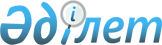 2001 жылғы 14-15 маусымдағы Шанхай қаласында (Қытай Халық Республикасы) Шанхай ынтымақтастық ұйымына қатысушы мемлекеттер басшыларының саммитi барысында қол жеткiзiлген уағдаластықтарды iске асыру жөнiндегi iс-шаралар жоспарын бекiту туралыҚазақстан Республикасы Үкіметінің қаулысы 2001 жылғы 2 қараша N 1393

      Қазақстан Республикасының Yкiметi қаулы етеді: 

      1. Қоса берiлiп отырған 2001 жылғы 14-15 маусымдағы Шанхай қаласында (Қытай Халық Республикасы) Шанхай ынтымақтастық ұйымына қатысушы мемлекеттер басшыларының саммитi барысында қол жеткiзiлген уағдаластықтарды iске асыру жөнiндегi iс-шаралар жоспары (бұдан әрi - Жоспар) бекiтiлсiн. 

      2. Қазақстан Республикасының орталық атқарушы органдары мен өзге де мемлекеттiк органдар (келiсiм бойынша) Жоспарда көзделген iс-шаралардың орындалуы жөнiнде нақты шаралар қабылдасын және олардың орындалуы бойынша тоқсан сайын Қазақстан Республикасының Сыртқы iстер министрлiгiне ақпарат берсiн.     3. Қазақстан Республикасының Сыртқы iстер министрлiгi осы қаулының орындалу барысы туралы тоқсан сайын Қазақстан Республикасының Yкiметiн хабардар етсiн.     4. Осы қаулы қол қойылған күнiнен бастап күшiне енедi.     Қазақстан Республикасының          Премьер-Министрі                                            Қазақстан Республикасы                                                  Үкіметінің                                           2001 жылғы 2 қарашадағы                                               N 1393 қаулысымен                                                  бекiтiлген        2001 жылғы 14-15 маусымдағы Шанхай қаласында (Қытай Халық      Республикасы) Шанхай ынтымақтастық ұйымына қатысушы мемлекеттер      басшыларының саммитi барысында қол жеткiзiлген уағдаластықтарды                 iске асыру жөнiндегi iс-шаралар жоспары---------------------------------------------------------------------------Р/с!      Іс-шаралардың атауы     ! Орындау  ! Орындалуы үшін жауаптылар N !                              ! мерзімі  !--------------------------------------------------------------------------- 1                 2                    3                 4---------------------------------------------------------------------------1   Астанада Шанхай ынтымақтастық    2001 ж.  Қазақстан Республикасының    ұйымына қатысушы мемлекеттер.    қараша   Ішкі істер министрлігі,    дiң құқық қорғау органдары мен            Қазақстан Республикасының    арнайы қызметтерi ("Бiшкек                Ұлттық қауіпсіздік комитеті    тобы") басшыларының кездесуiн             (келісім бойынша), Қазақстан    дайындау және өткiзу (бұдан               Республикасының Бас     әрi - ШЫҰ)                                прокуратурасы (келісім                                                     бойынша), Қазақстан                                                        Республикасының Сыртқы істер                                               министрлігі2   ШЫҰ-ға қатысушы мемлекеттердiң  2001 ж.   Қазақстан Республикасының    мәдениет министрлерiнiң Пекин.  IV тоқсан Мәдениет, ақпарат және    дегi (ҚХР) бiрiншi кездесуiне             қоғамдық келісім министрлігі,    қатысу                                    Қазақстан Республикасының                                              Сыртқы істер министрлігі3   Шанхай ынтымақтастық ұйымы      2001 ж.   Қазақстан Республикасының    Хартиясының қазақстандық        IV тоқсан Сыртқы істер министрлігі    нұсқасын әзірлеу4   ШЫҰ-ға қатысушы мемлекеттердiң  2001 ж.   Қазақстан Республикасының    төтенше жағдайлар жөнiндегi     IV тоқсан Төтенше жағдайлар жөніндегі    министрлерiнiң бiрiншi          - 2002 ж. агенттігі, Қазақстан    кездесуiне қатысу               І тоқсан  Республикасының Сыртқы істер                                              министрлігі5   ШЫҰ-ға қатысушы мемлекеттердiң  2001-2002 Қазақстан Республикасының    экономика министрлерiнiң бiрiншi    жж.   Экономика және сауда    кездесуiне қатысу                         министрлігі,                                              Қазақстан Республикасының                                              Сыртқы істер министрлігі6   ШЫҰ-ға қатысушы мемлекеттердiң  2001 ж.   Қазақстан Республикасының    қорғаныс ведомстволарының өзара IV тоқсан Қорғаныс министрлігі    iс-қимылымен әскери-техникалық  - 2002 ж.    ынтымақтастығы жөніндегi        І тоқсан    ұсыныстарды дайындау. Әскери     саладағы ынтымақтастық туралы     келiсiм жобасын әзiрлеу7   Терроршылдыққа, экстремизмге    2001 ж.   Қазақстан Республикасының    және сепаратизмге қарсы күрес   IV тоқсан Ұлттық қауіпсіздік комитеті    туралы Шанхай конвенциясының              (келісім бойынша),    күшiне енуi үшiн мемлекетiшiлiк           Қазақстан Республикасының    рәсiмдердi дайындау және өткiзу           Ішкі істер министрлігі,                                              Қазақстан Республикасының                                              Бас прокуратурасы                                              (келісім бойынша),                                              Қазақстан Республикасының                                              Сыртқы істер министрлігі8   ШЫҰ-ға қатысушы мемлекеттердiң  2002 ж.   Қазақстан Республикасының    Қорғаныс министрлерi мен бас    І жарты.  Қорғаныс министрлігі,    штабтары басшыларының бiрлескен жылдық    Қазақстан Республикасының    кездесуiне қатысу                         Сыртқы істер министрлігі9   ШЫҰ-ға қатысушы мемлекеттердiң  2002 ж.   Қазақстан Республикасының    шекара қызметi басшыларының     І тоқсан  Ұлттық қауіпсіздік комитеті    кездесуiн өткiзу                          (келісім бойынша),                                              Қазақстан Республикасының                                              Сыртқы істер министрлігі10  ШЫҰ шеңберiнде қабылданған      2002 ж.   Қазақстан Республикасының    құжаттардың арнайы жинағын      І жарты.  Сыртқы істер министрлігі,    қазақ және орыс тiлдерiнде      жылдық    Қазақстан Республикасының    шығару                                    Мәдениет, ақпарат және                                              қоғамдық келісім министрлігі11  ШЫҰ-ға қатысушы мемлекеттердiң  2002 ж.   Қазақстан Республикасының    қарулы күштерiнiң бiрлескен               Қорғаныс министрлігі    жаттығуларына қатысу12  Трансазиялық темiржол           Тұрақты   Қазақстан Республикасының    магистралының Солтүстiк дәлiзi            Көлік және коммуникациялар    бойынша Достық - Алашанькоу               министрлігі,    өткелi арқылы жүк ағымын                  Қазақстан Республикасының    ұлғайту жөнiндегi шараларды               Мемлекеттік кіріс    қабылдау                                  министрлігі13  ШЫҰ-ға қатысушы мемлекеттердiң  Тұрақты   Қазақстан Республикасының    шағын және орта бизнес                    Табиғи монополияларды реттеу,    өкiлдерiнiң тiкелей                       бәсекелестікті қорғау және     байланыстарын орнатуға жәрдем             шағын бизнесті қолдау    көрсету                                   жөніндегі агенттігі14  ШЫҰ-ға қатысушы мемлекеттердiң  2001-2002 Қазақстан Республикасының        энергетикалық орамын құру           жж.   Энергетика және минералдық    мәселесiн пысықтау                        ресурстар министрлiгi15  ШЫҰ-ға қатысушы мемлекеттердiң  2002 ж.   Қазақстан Республикасының    экология, қоршаған ортаны                 Табиғи ресурстар және    қорғау және орнықты даму                  қоршаған ортаны қорғау    бағдарламаларының мәселелерi              министрлігі    бойынша кездесу өткiзу16  ШЫҰ-ға қатысушы мемлекеттердiң  2002 ж.   Қазақстан Республикасының    трансшекаралық өзендердi                  Сыртқы істер министрлігі,    пайдалану және қорғау                     Қазақстан Республикасының    саласындағы ынтымақтастығы                Табиғи ресурстар және    туралы мәселенi пысықтау                  қоршаған ортаны қорғау                                              министрлігі17  "Жiбек жолы" бағыты бойынша     2002 ж.   Қазақстан Республикасының    халықаралық туристiк поезды               Туризм және спорт жөніндегі    ұйымдастыру жөнiндегi                     агенттігі, Қазақстан    iс-шаралар бағдарламасы мен               Республикасының Мәдениет,    жоспарын әзiрлеу                          ақпарат және қоғамдық                                              келісім министрлігі,                                              Қазақстан Республикасының                                              Көлік және коммуникациялар                                              министрлігі--------------------------------------------------------------------------- Мамандар:     Багарова Ж.А.,     Қасымбеков Б.А.
					© 2012. Қазақстан Республикасы Әділет министрлігінің «Қазақстан Республикасының Заңнама және құқықтық ақпарат институты» ШЖҚ РМК
				